সাদাকালোমোসাঃ শারমিন আকতার 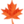 ভেসে ওঠা মনের আয়নায়,ছবিগুলো সাদাকালো প্রায়।সেই চিরচেনা মাঠ,ফসলের ঘ্রাণ,মাটির গন্ধে জেগে ওঠে প্রান।খালি পায়ে দৌড়ঝাঁপ, নেই কোন চাপ,বন্ধুকে ভালোবাসা,নেই মনে পাপ।খেলায় হেরে গিয়ে ঝগড়ায় জেতার চেষ্টা, সারাদিন হুটোপুটি, ভুলে তেষ্টা। গোল্লাছুট,কানামাছি আর এক্কাদোক্কা, লুডুখেলায় চালাকিতে বারবার ছক্কা।রান্নাবান্না খেলা নিয়ে মেতে থাকা সুখে,পুতুলের বিয়ে দিয়ে মন কাঁদে দুখে।মায়ের শাড়িতে যেনো কুঁজোবুড়ি,সংসার সাজায় যেনো সংসারী নারী।লেখাপড়া ফাঁকি দিলেই যেনো বাঁচি,পথ-মাঠ ঘুরে ঘুরে করে নাচানাচি। দুপুর হলে,শান্ত পুকুর জলে করে দাপাদাপি, সাঁতরে পার হয় জল,গভীরতা মাপি।বড়দের শাসন আর ছোটদের আদর,বইয়ের পাতা খুললেই, ঘুম করে ভর।বাগানের ফল চুরি,দুষ্টুমিতে নেই জুড়ি,দলবেঁধে স্কুল,অংকতে করি ভুল।মনের আয়নায় ভেসে উঠে সব স্মৃতি, ভরে দেয় প্রাণ,ছড়ায় সুখের দ্যুতি।